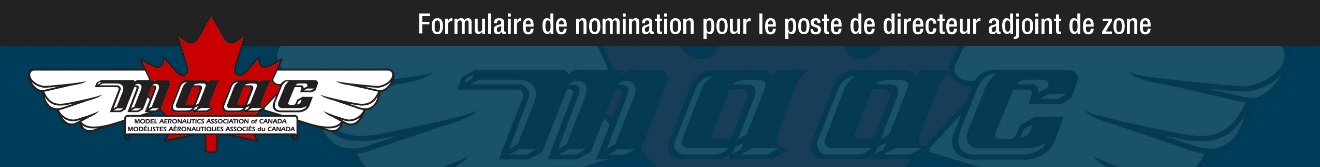 Modélistes aéronautiques associés du CanadaNomination comme directeur adjoint de ZoneJe, ________________________ nomine__________________________ Au poste de directeur adjoint pour la zone lors de la prochaine assemblée annuelle de la zone._____________Je, ___________________ seconde cette nomination pour _____________J’accepte la nomination pour le poste de directeur adjoint de la zone__________________________Proposé par  _____________________ MAAC# ______ Date _________Appuyé par   ______________________MAAC# ______ Date _________Accepté     _______________________  MAAC# ______ Date _________Ce formulaire doit être acheminé au directeur de zone avec copie au bureau du MAAC  au moins quarante  jours (40) avant la tenue de l’assemblée annuelle de la zone concernée.